                                                بسمه تعالی   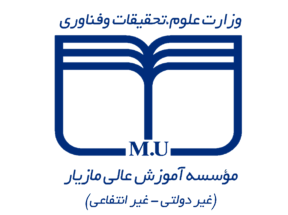                                        متقاضیان حق التدریسسلام علیکم؛با احترام به پیوست یک فقره پرونده بررسی صلاحیت عمومی آقای/خانم........................................جهت بررسی و اعلام نظر نهایی ارسال می گردد.خواهشمند است دستور فرمایید اقدامات لازم انجام و نتیجه را به این هیأت اعلام دارند.1-مشخصات متقاضی:2-سوابق تحصیلی: (خواهشمند است عنوان دقیق واحد های دانشگاهی را قید فرمایید)3- سوابق آموزشی: (چنانچه در دانشگاه ها یا مؤسسات آموزش عالی و پژوهشی سابقه تدریس دارید در جدول ذیل مرقوم فرمایید)4- سوابق اشتغال متقاضی:5- معرفان: مشخصات سه نفر از افرادی که به لحاظ علمی شناخت جامعی از شما داشته باشند را در جدول ذیل مرقوم فرمایید. (معرفان در صورت امکان شاغل در بخش های دولتی و ترجیحا دانشگاهی یا حوزوی بوده و از بستگان سببی و نسبی نباشند)6-نشانی متقاضی:7- مدارک لازم برای تشکیل پرونده:1-تصویر مدرک تحصیلی کارشناسی، کارشناسی ارشد، دکتری( چنانچه دانشجو می باشید گواهی اشتغال به تحصیل و کپی کارت دانشجویی)2-ارزشیابی دائم یا موقت مدارک تحصیلی اخذ شده.3-شناسنامه علمی.4-تصویر کارت ملی(پشت و رو)5-تصویر تمام صفحات شناسنامه.6-تصویر کارت پایان خدمت یا معافیت.7- چهار قطعه عکس جدید.8-شرح حال مختصری از دوران زندگی با تکیه بر جنبه های عقیدتی و علمی.9-حکم کارگزینی(در صورت اشتغال در سایر دستگاه های دولتی)مقطع تحصیلیرشتهمعدلدانشگاه محل تحصیلکشور محل تحصیلتاریخ شروعتاریخ پایانکارشناسیکارشناسی ارشددکتریدوره های تخصصی دیگریدوره های تخصصی دیگریردیفنام دانشگاه یا مؤسسهعنوان دروسی که تدریس نموده یا می نماییدتاریخ شروعتاریخ پایاننشانی مؤسسهتلفنردیفمحل کارواحد سازمانینوع مسئولیتتاریخ شروعتاریخ پایانشهرستاننشانیتلفنردیفنام و نام خانوادگینوع رابطه و نحوه آشناییمدت آشناییشغل معرفنشانی محل کار یا سکونتتلفننشانی کامل پستیکد پستیتلفن ثابت و همراهمحل سکونت فعلی:محل سکونت قبلی:محل کار:پست الکترونیک:پست الکترونیک:پست الکترونیک: